	Обзор "поворотных" дел кассации по трудовым спорам за первое полугодие 2023г.29 сентября 2023 г.13.00-14.30 (время московское)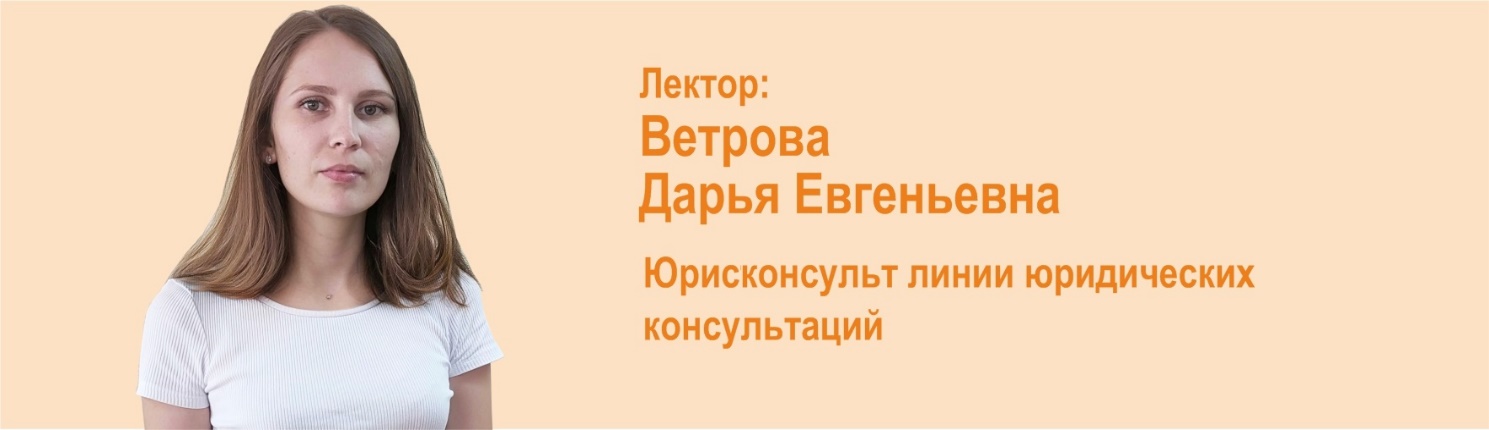 Возможно ли установление непосредственно в трудовом договоре либо дополнительном соглашении к нему условий о выплате компенсаций, выходных пособий, премий? Правомерно ли возложение на работника полной мат ответственности если в трудовом договоре нет об этом условия? Наделен ли работодатель правом переоформления трудового договора, заключенного с работником на неопределенный срок, на срочный трудовой договор (равно как и расторгнуть трудовой договор) в связи с достижением этим работником пенсионного возраста и назначением ему пенсии? Эти и другие не менее интересные вопросы возникшие в ходе рассмотрения трудовых споров судами рассмотрим в ходе предстоящего вебинара.Программа вебинара:— Оплата дополнительных работ,— Доплата за совмещение, — Полная материальная ответственность работника,— Годовая премия при увольнении по соглашению сторон,— Лишение премии,— Пропуск срока обращения в суд,— Возмещение затрат на обучение,— Срочный трудовой договор,— Досрочное сокращение работника.